minSayı	: Pers. Ve İdari İşl. 2018 / 615                                                         01.08.2018 - 2795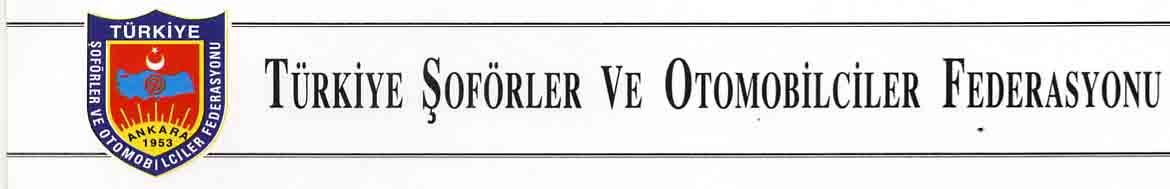          Konu : Satılacak Araç         FEDERASYONA BAĞLI ODALARA   DUYURU         Milas Şoförler ve Otomobilciler Esnaf Odası, 31.07.2018 tarih ve 2018/128 sayılı yazılarında aşağıda özellikleri yazılı kurtarıcıyı satmak istediklerini bildirmişlerdir.	İlgilenen Odalarımızın adı geçen odamız ile iletişime geçmelerini rica ederiz.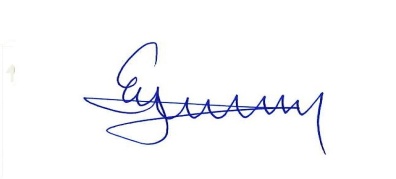 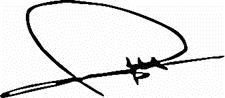 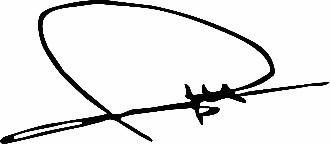                     Enver YENİÇERİ                                          Fevzi APAYDIN                       Genel Sekreter                                                     BaşkanSATILACAK ARACIN ÖZELLİKLERİPlaka No		: 48 LH 222Modeli			:1998Markası		:MitsubishiTipi			:FE 659 F6LCinsi			:Gözlüklü Ayaklı Kurtarıcı KamyonMotor			:4D3YF62595Şasi No		:NLTFE659FW1000756Oda Adı		:Milas Şoförler ve Otomobilciler Esnaf OdasıOda Tel		:0 252 512 12 23 Başkan Cep		:0 532 612 99 67  		Fevzi Çakmak Sokak No: 5 Kızılay 06440 ANKARA 		web: www.tsof.org.tr  		Tel: (312) 231 71 06-07-08-09 (4 hat) Faks: (312)231 46 71 	           e-mail: tsofinfo@tsof.org.tr